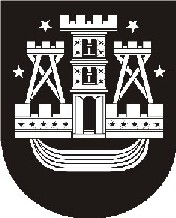 KLAIPĖDOS MIESTO SAVIVALDYBĖS TARYBASPRENDIMAS DĖL KLAIPĖDOS „AITVARO“ GIMNAZIJOS NUOSTATŲ PATVIRTINIMO 2013 m. birželio 27 d. Nr. T2-170KlaipėdaVadovaudamasi Lietuvos Respublikos vietos savivaldos įstatymo (Žin., 1994, Nr. 55-1049; 2008, Nr. 113-4290) 16 straipsnio 3 dalies 9 punktu, 18 straipsnio 1 dalimi ir Lietuvos Respublikos biudžetinių įstaigų įstatymo (Žin., 1995, Nr. 104-2322; 2010, Nr. 15-699) 6 straipsnio 5 dalimi, Klaipėdos miesto savivaldybės taryba nusprendžia:Patvirtinti Klaipėdos „Aitvaro“ gimnazijos nuostatus (pridedama).Įgalioti Iriną Fiodorovą, Klaipėdos „Aitvaro“ gimnazijos direktorę, pasirašyti nuostatus ir įregistruoti juos Juridinių asmenų registre.Pripažinti netekusiu galios Klaipėdos miesto savivaldybės administracijos direktoriaus 2011 m. gruodžio 30 d. įsakymą Nr. AD1-2658 „Dėl Klaipėdos „Aitvaro“ gimnazijos nuostatų patvirtinimo“.4. Skelbti apie šį sprendimą vietinėje spaudoje ir visą sprendimo tekstą – Klaipėdos miesto savivaldybės interneto tinklalapyje.Savivaldybės meras                                                  